В рамках научно-методического обеспечения реализации федеральных государственных образовательных стандартов дошкольного образования (далее – ФГОС ДО)   п р и к а з ы в а ю:1. Утвердить Программу окружного методического семинара по теме: «Формы и методы партнерского взаимодействия детского сада и семьи по развитию речи дошкольников в условиях реализации ФГОС ДО» (Приложение).2.  Директору  ГБОУ гимназия №1 города Похвистнево (Вагизовой Т.В.) организовать проведение семинара  27 марта  2015 г. на базе СП «Детский сад «Лад».3. Директору  ГБОУ ДПО ЦПК "Похвистневский РЦ" (Радаевой Г.Н.) обеспечить организационно-методическое и информационное сопровождение семинара.4. Директорам образовательных учреждений, подведомственных Северо-Восточному управлению, обеспечить участие педагогов в семинаре.5. Контроль  за исполнением настоящего приказа возложить на начальника отдела развития образования Северо-Восточного управления министерства образования и науки Самарской области Е.А.Серову.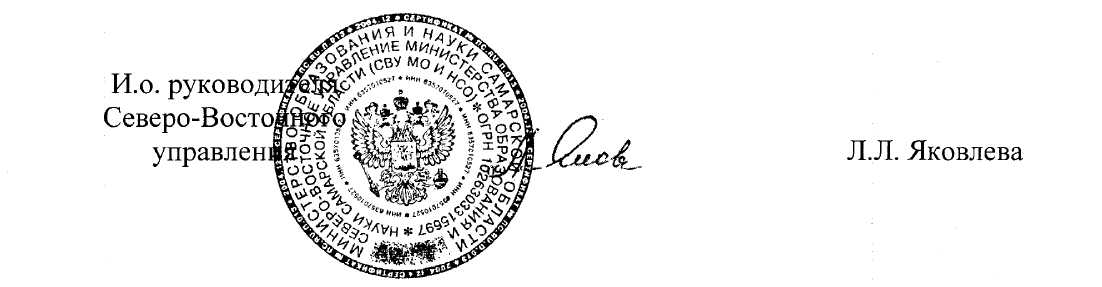 Серова                                                                             Приложение № 1к приказуСВУ МОиН СОот 24.03.2015г. №071-одПРОГРАММАокружного практико-ориентированного семинара по теме:«Формы и методы партнерского взаимодействия детского сада и семьи по развитию речи дошкольников в условиях реализации ФГОС ДО»Цель проведения: повышение уровня профессиональной компетентности работников дошкольного образования в вопросах развития речи дошкольников в соответствии с требованиями ФГОС ДО.Дата проведения: 27 марта  2015г.Время проведения: 9.00 – 12.00Место проведения: СП «Детский сад «Лад» ГБОУ гимназии №1 города Похвистнево, г. Похвистнево, ул. Васильева, 3.Участники семинара: воспитатели общеобразовательных организаций.Краткое содержание выступлений:Заместитель директора  по дошкольному образованию Микушова Зинаида Савельевна сделает сообщение о формах и методах партнерского взаимодействия детского сада и семьи  по развитию речи в условиях реализации ФГОС ДО.Учитель-логопед Еланская Любовь Васильевна продемонстрирует приемы консультативной помощи родителям.Воспитатель Анисимова Ольга Лукьяновна раскроет секреты обогащения лексики у детей второй младшей группы через чувственный опыт.Воспитатели Антосенко Елена Петровна и Галкина Галина Александровна поделятся опытом работы с дошкольниками  по пополнению лексики разнообразными словами-определениями и воспитанию уважения  к народным традициям путем применения театрализованной деятельности.Воспитатель Панкова Инна Сергеевна предложит пути решения проблемы речевого развития детей подготовительной группы.Воспитатель Селина Елена Александровна представит воспитателям приемы работы  по развитию речи у детей старшей группы с использованием элементов сказкотерапии. Педагог Микушова Зинаида Савельевна покажет приемы работы с дошкольниками и их родителями по правильному произношению звуков, пониманию английской речи на слух.Фомина Оксана Викторовна и Еланская Любовь Васильевна представят интегрированное занятие с использованием устного народного творчества с детьми с ОВЗ с элементами логоритмики.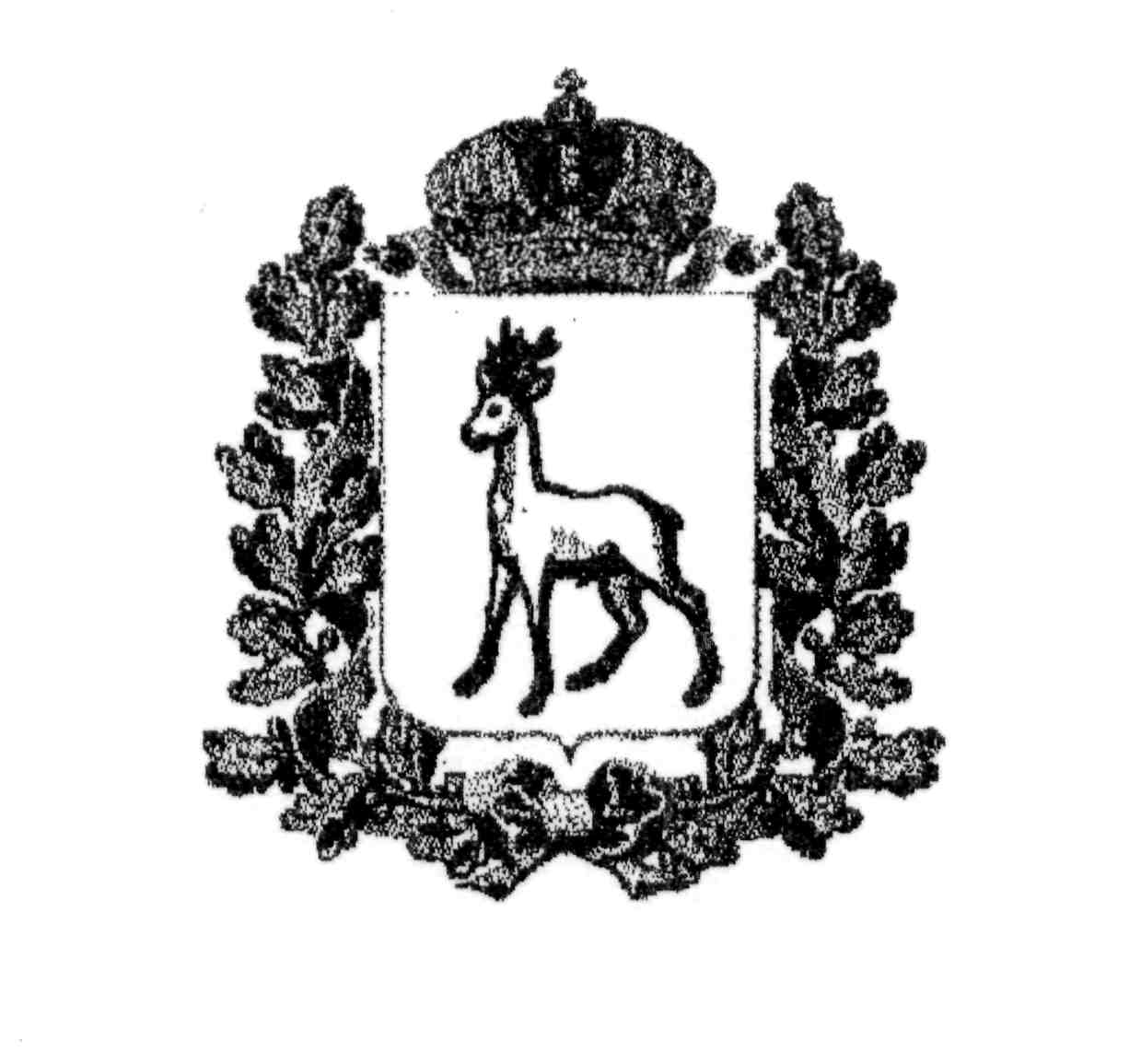 МИНИСТЕРСТВО ОБРАЗОВАНИЯ И НАУКИСАМАРСКОЙ ОБЛАСТИСЕВЕРО-ВОСТОЧНОЕ УПРАВЛЕНИЕПРИКАЗот  24 марта  2015 года   № 071-одО проведении окружного практико-ориентированного семинара для работников дошкольного образования ВремяХод семинараОтветственные9.00 – 9.15Регистрация участников семинара.Выставка по тематике семинара.Стендовый докладВоспитатели Бондарева Алена Владиславовна;Козлова Магзюря Миргалимовна9.15 – 9.25Музыкальное приветствие участников семинара Музыкальный руководитель Фомина Оксана Викторовна9.25 – 9.30Вступительное слово.Приветствие участников семинараДиректор ГБОУ гимназии №1 Вагизова Татьяна Викторовна;начальник отдела развития образования СВУ МОиН СО Серова Елена Анатольевна;  методист ГБОУ ДПО ЦПК «Похвистневский РЦ»Алюкова Елена Васильевна9.30 – 9.40Сообщение из опыта работы «Формы и методы партнерского взаимодействия детского сада и семьи по развитию речи дошкольников в условиях реализации ФГОС ДО»Заместитель директора  по дошкольному образованию Микушова Зинаида Савельевна, учитель-логопед Еланская Любовь ВасильевнаСовместная деятельность педагога и детейСовместная деятельность педагога и детейСовместная деятельность педагога и детей9.45 – 10.15Совместная деятельность педагога и детей подготовительной группы «Как народ весну встречал» (познавательное развитие).Самоанализ НОДВоспитатель Панкова Инна Сергеевна9.45 – 10.15Совместная деятельность педагога и детей старшей группы «Путешествие в сказку «Как лебедь остался один»» (речевое и художественно – эстетическое развитие).Самоанализ НОДВоспитатель Селина Елена Александровна9.45 – 10.15Совместная деятельность педагога и детей средней группы «Жаворонки, летите, весну к нам несите!» (речевое и художественно – эстетическое развитие с элементами театрализованной деятельности)Самоанализ НОДВоспитатели Антосенко Елена  Петровна и Галкина Галина Александровна9.45 – 10.15Совместная деятельность педагога и детей второй младшей группы «Пришла весна, нам радость принесла!» (речевое и художественно – эстетическое развитие)Самоанализ НОДВоспитатель Анисимова  Ольга Лукьяновна9.45 – 10.15Кружковая работа «Английский с удовольствием!»Педагог Микушова Зинаида Савельевна10.20-10.50Интегрированное занятие с использованием устного народного творчества с детьми с ОВЗ «Весна – красна!»Музыкальный руководитель Фомина Оксана Викторовна; учитель-логопед Еланская Любовь Васильевна10.55 – 11.35Мастер – класс: Формы и методы партнерского взаимодействия детского сада и семьи по развитию речи дошкольников в условиях реализации ФГОС ДО Научный руководитель Вавилова Галина Николаевна11.35 – 11.50Подведение итогов семинараНачальник отдела развития СВУ МО и Н СО Серова Алена Анатольевна; методист ГБОУ ДПО ЦПК «Похвистневский РЦ»Алюкова Елена Васильевна